РОЖИЩЕНСЬКА МІСЬКА РАДАЛУЦЬКОГО РАЙОНУ ВОЛИНСЬКОЇ ОБЛАСТІРОЗПОРЯДЖЕННЯ      30 травня  2022 року                      			                     № 82-рвПро призначення на посаду директора комунального опорного закладу загальної середньої освіти  «Рожищенський ліцей №3» Рожищенської міської ради Луцького району Волинської області Відповідно до Закону України «Про повну загальну середню освіту», Указу Президента України від 24 лютого 2022 року №64/2022 «Про введення воєнного стану в Україні», Закону України «Про затвердження Указу Президента України "Про продовження строку дії воєнного стану в Україні"», керуючись нормами Закону України «Про правовий режим воєнного стану» (зі змінами),  з метою забезпечення правових, організаційних та економічних засади функціонування і розвитку системи загальної середньої освіти в громаді:ПРИЗНАЧИТИ Особа1 на посаду директора комунального опорного закладу загальної середньої освіти «Рожищенський ліцей №3» Рожищенської міської ради Луцького району Волинської області з 01 червня 2022 року, з посадовим окладом, який встановлено відповідно до тарифного розряду Єдиної тарифної сітки розрядів і коефіцієнтів, підвищень посадового окладу за кваліфікаційну категорію, надбавок (за вислугу років, почесне звання, престижність педагогічної праці тощо), доплат (за науковий ступінь тощо); премії за високі показники в роботі, розмір якої залежить від особистого внеску в загальні результати роботи закладу.ЗОБОВ’ЯЗАТИ начальника гуманітарного відділу Рожищенської міської ради Кузаву І.Б. у встановленому законодавством порядку укласти з Особа1 строковий трудовий договір (контракт). Встановити, що граничний строк перебування Особа 1 на посаді директора комунального опорного закладу загальної середньої освіти «Рожищенський ліцей №3» Рожищенської міської ради Луцького району Волинської області становить 12 місяців з дня припинення чи скасування воєнного стану. Контроль за виконанням цього розпорядження покласти на заступника міського голови з питань діяльності виконавчих органів Рожищенської міської ради Сергія Лясковського.Міський голова                                                                      Вячеслав ПоліщукКузава Ігор 21454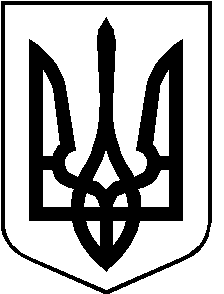 